МИНИСТЕРСТВО КУЛЬТУРЫ И СПОРТА РЕСПУБЛИКИ КАЗАХСТАНКАЗАХСКАЯ НАЦИОНАЛЬНАЯ АКАДЕМИЯ ИСКУССТВ ИМЕНИ Т.К. ЖУРГЕНОВАКафедра «История Казахстана и социальные науки»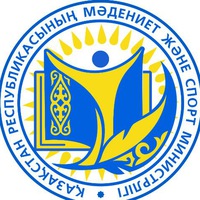 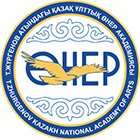 И Н Ф О Р М А Ц И О Н Н О Е   П И С Ь М ОУважаемые коллеги, молодые ученые, студенты!Казахская национальная академия искусств им. Т.К. Жургенова  14 апреля 2021 г. проводит Республиканскую научно-практическую  конференцию молодых ученых и студентов «Казахстанский путь становления и развития образования, науки и искусства: итоги, достижения, перспективы». Конференция посвящена  30 летию Независимости Республики Казахстан.Целью проведения конференции является обсуждение актуальных направлений образования, науки, искусства, а также подведение итогов достижений в этих областях за период становления независимости.Место проведения конференции: научно- практическая конференции молодых ученых и студентов будет проводиться на платформе Zoom. Идентификатор конференции 8970450347, код доступа 010698.Время: 14.00К участию в работе научно-практической конференции молодых ученых и студентов «Казахстанский путь становления и развития образования, науки и искусства: итоги, достижения, перспективы» приглашаютя студенты, магистранты, докторанты, молодые преподаватели ВУЗов Республики Казахстан. При оформлении доклада просим авторов руководствоваться следующими правилами. Текст доклада до 5 страниц, набранный в текстовом редакторе Microsoft Word, шрифт Times New Roman, размер шрифта 14, абзацный отступ – 1,25 см; междустрочный интервал – 1,0. Поля: верхнее – 2,0 мм, нижнее – 2,0 мм, правое – 2,0 мм, левое – 3,0 мм. Оформление заголовка: НАЗВАНИЕ СТАТЬИ (прописными жирными буквами, выравнивание по центру строки); через строку печатается фамилия и инициалы автора (выравнивание по центру); на следующей строке – название вуза, город, страна (выравнивание по центру); на следующей строке- Е-mail для контактов (выравнивание по центру); через одну строку – текст статьи; (аннотация на английском языке для докладов на казахском и русском языках; для доклада на английском языке аннотация на казахском языке, далее один отступ и основной текст);Заявку на участие (форма прилагается) и текст статьи (название файла: ФИО автора) просим высылать  на электронный адрес оргкомитета kaznai.conf@mail.ru до 25 марта 2021года.Рабочие языки конференции  казахский, русский.Лучшие доклады будут награждаться дипломами. Участники конференции получат сертификаты.Оргкомитет оставляет за собой право отбора материалов для публикации. Материалы, предоставленные позднее указанного срока или не соответствующие требованиям, не рассматриваются и обратно не возвращаются.Ответственность за научное содержание докладов, их стилистику, грамматику и пунктуацию несут авторы. Орг. взнос за опубликование статей: не взимается.Научные статьи  будут опубликованы в сборнике Материалов Республиканской научно- практической конференции молодых ученых и студентов  в PDF формате с присвоением ISBN. Пример оформления:Проблемы духовных ценностей в современном казахстанском обществеА.Ш. АхметоваКазНАИ им. Т. Жургенова, г. Алматыahmetova@mail.ruАннотацияТекст тексттексттексттексттексттексттексттекстЛитература:Заявка на участиеФ.И.О. (полностью)Название вузаГород, странаКонтактные телефоныЭлектронная почтаТема докладаФорма онлайн-участия: 1. докладчик 2.слушатель 3.подача статьи в сборник конференции 